Дидактическая игра «Светофор»Цель игры: Закрепить представление детей о назначении светофора, о его сигналах. Закрепить представление детей о цвете «красный, желтый, зеленый». Развивать внимание, зрительное восприятие.Материал: цветные картонные кружки «желтые, зеленые, красные», макет светофора.Ход игры:Воспитатель: Начинаем разговор про трехглазый светофор.Он не зря горит над нами разноцветными огнями!-Светофор поможет перейти дорогу.Он скажет можно переходить дорогу или нет.Если красный свет горит – это значит путь закрыт.Желтый свет чуть подожди, А зеленый свет - иди!Для изготовления нам понадобится:- Картон белого, черного, красного, желтого и зеленого цвета;- ножницы;- клей;- шаблон круга.     Из черного картона делаем макет светофора, прорезаем три отверстия, чтобы дети вставляли кружки в правильной последовательности.     С обратной стороны кружков приклеиваем полоски из картона, чтоб вставлять в макет светофора.     Вот такой светофор у нас получился, дети с большим удовольствием играют в эту игру.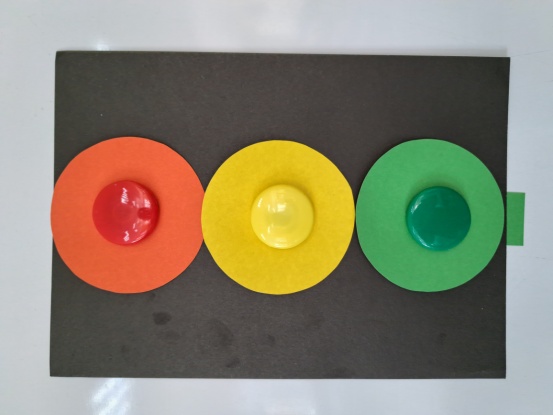 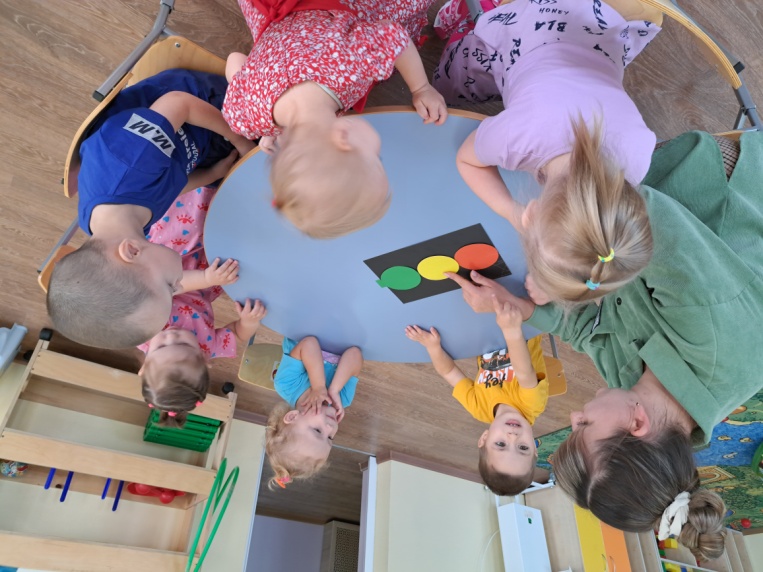 